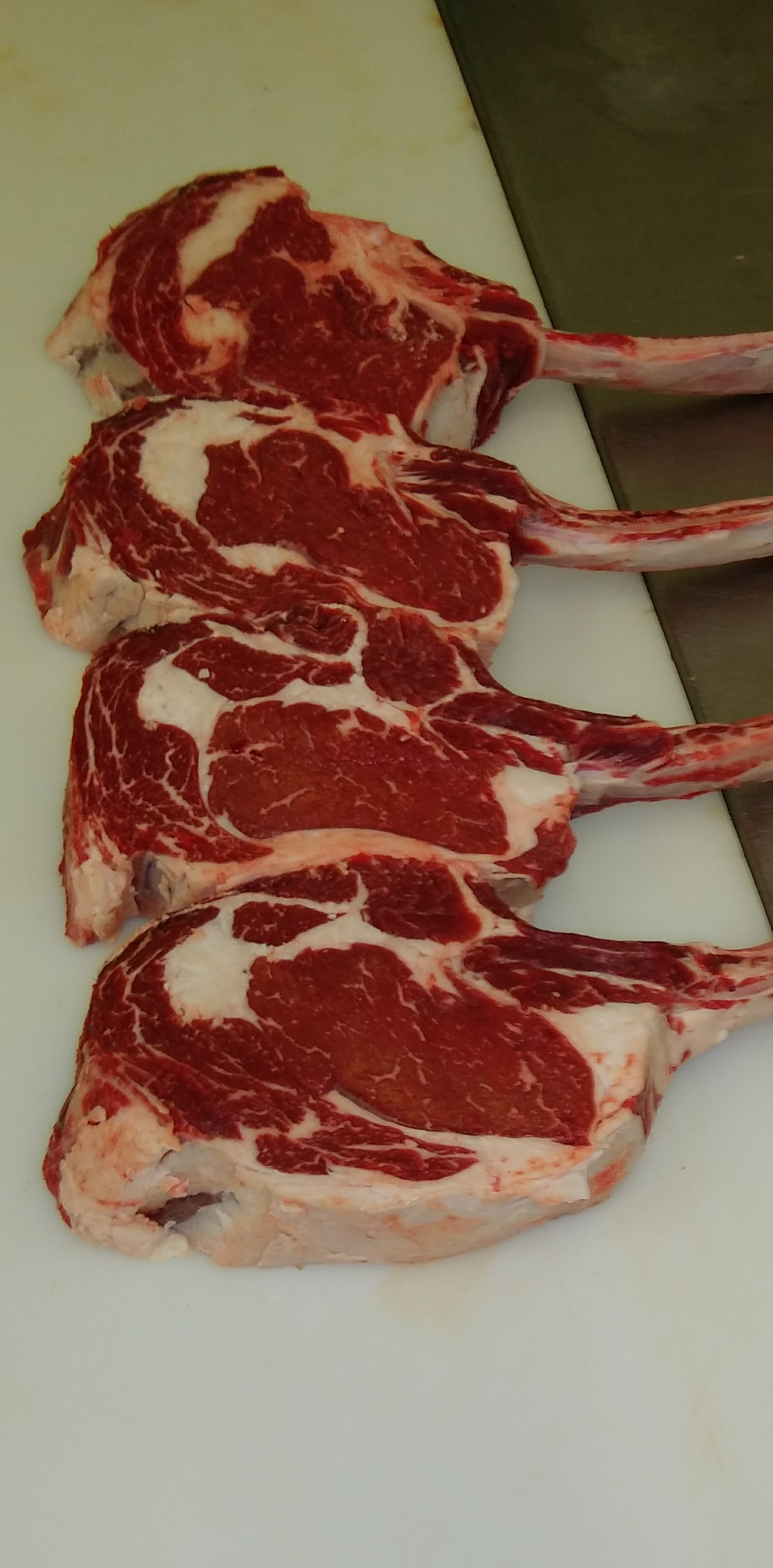 Whole Hog Purchasing From Winthrop LockerTotal cost for purchase and processing together can be in the range of $550-$650There is a large range in price due to several things; how big the pig is and if you get additional specialty products made from your hog.Meat from a typical whole hog consists of approximately (note: this is based off average of what people do.  Your order will be different based on what you choose to do.)20-25 1’’ thick Pork Chops2 Large shoulder (10-12 lbs. Each)Usually cut down to smaller roast and steaks2 Slabs of bacon (sliced & packed for you 12-20 pkgs.)2 large hams (15-18 lbs. each)Most commonly is smoked &cured.Usually cut down smaller roast or steaks.Optional cut could include.Spare ribs Hocks Fresh or smoked.20-30 lbs. of Trim Meat to make into sausageExample: And there are more too.Ground pork Ground sausageBreakfast linksBrats (we have many types of brats)